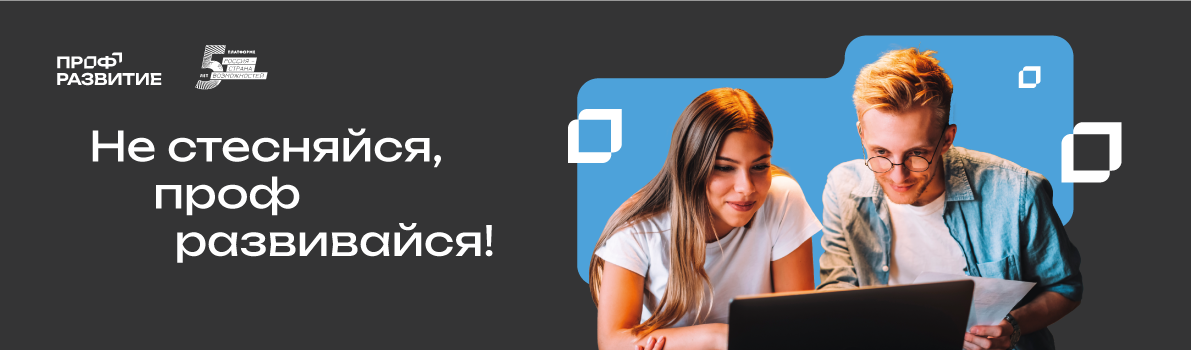 Информационная справка о проекте «Профразвитие»Проект «Профразвитие» реализуется президентской платформой «Россия – страна возможностей» совместно с АНО «Время карьеры» в рамках федерального проекта «Социальные лифты для каждого» национального проекта «Образование».Цель проекта - создание социальных лифтов для студентов, выпускников и молодых специалистов, помощь в их профессиональном самоопределении, становлении и развитии через предоставление им возможности прохождения стажировок в топовых российских компаниях и предприятиях. Претендовать на стажировки могут студенты, выпускники и молодые специалисты, имеющие гражданство Российской Федерации, в возрасте от 18 до 35 лет.Более     200      уникальных      стажерских      позиций      предоставлено  более чем 100 компаниями-партнерами, среди которых: ГК «Росатом», ПАО «Банк ВТБ», ПАО «Вымпелком», АО «Группа «СВЭЛ», АО «Кэпт», ООО «Группа Компаний «Русагро», ООО «ЭкоНива-АПК Холдинг», АО Группа «Синара», АО «Анкор», ПАО «Татнефть», ООО «Брусника. Организатор строительства», ВДЦ «Смена», ВДЦ «Океан», Министерство спорта Российской Федерации и др. Проект имитирует реальный процесс трудоустройства (его основные этапы):Первый этап: выбор стажировки и составление резюме. Здесь кандидат определяется с выбором стажерской позиции, исходя из своих знаний и навыков в той или иной сфере деятельности и заполняет анкету-резюме в карточке на платформе rsv.ru.Второй этап: оценка надпрофессиональных компетенций. Участникам необходимо пройти оценку компетенций, чтобы показать свои навыки и знания, и получить подробный отчет.Третий этап: выполнение тестового задания от работодателя. Участникам, которые определились со стажировкой, необходимо выполнить тестовые задания от работодателей, по итогам которых лучшие будут приглашены на интервью с рекрутером.Четвертый этап: интервью с HR-специалистом. Участникам предстоит пройти интервью с менеджерами и руководителями компаний-партнеров, по итогам лучшие участники будут приглашены на стажировки.Победители получают приглашения на стажировки, финалисты награждаются ценными призами, активные участники получают доступ к закрытому курсу с материалами от экспертов и карьерными консультациями. Также в рамках проекта победители и финалисты могут быть поощрены туристскими поездками от программы «Больше, чем путешествие».Регистрация на проект продлена до 22 октября и доступна на портале rsv.ru. 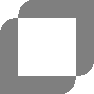 